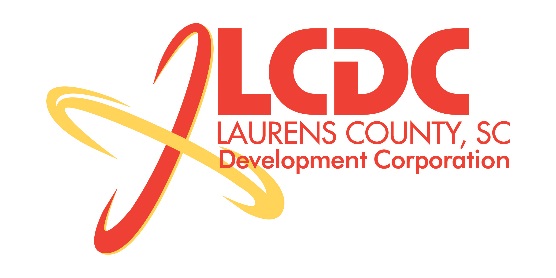 Board Meeting Tuesday, January 20, 201512:00 PMLaurens County Chamber of Commerce MEETING AGENDAWelcome / Call to Order / Invocation – Jeff FieldApproval of Agenda – Jeff Field Approval of 11/18/14 Minutes – Jeff FieldReview of November/December Financials & Investor Update – Lynn FinleyBusiness/ReportsExisting Industry/Retail Update – Jon ColemanEconomic Development Update – Marvin MossCEDC Update – Collie LehnLaurens ED Update – John YoungUpstate Alliance Update – John LummusReview/approval of By-Laws – Jeff FieldApproval of 2015 Officers – Greg AlexanderExecutive Session (if needed)Adjourn